Межведомственный Совет по патриотическому воспитанию детей и молодежи при Администрации города Горно-Алтайска23 января 2019 года                                                                                    15:00 часовПРОТОКОЛ № 1Председательствовала: Комарова С.А. - начальник Муниципального учреждения «Управление культуры, спорта и молодежной политики администрации города Горно-Алтайска», заместитель председателя Межведомственного Совета по патриотическому воспитанию детей и молодежи при Администрации города Горно-АлтайскаСекретарь: Чуканов И.С. - специалист 2 разряда Муниципального учреждения «Управление культуры, спорта и молодежной политики»Присутствовали:  Члены Совета: 14 человек (приложение № 1)Приглашенные:Терехова Е.В., директор бюджетного учреждения «Центр молодежной политики, военно-патриотического воспитания и допризывной подготовки граждан в Республике Алтай»; Комаров Р.А., помощник военного комиссара по Республике Алтай по военно-патриотической работе;Денчик С.В., председатель региональной общественной организации «Офицеры России» Республики АлтайБурый В.Ю., начальник отделения допризывной  подготовки  отдела призыва Военного комиссариата Республики АлтайХабарова А.В., консультант Муниципального учреждения «Управление культуры, спорта и молодежной политики»Миллер Т.В.,  консультант Муниципального учреждения «Управление культуры, спорта и молодежной политики»Повестка заседания:1.	Обсуждение плана заседаний Межведомственного Совета по патриотическому воспитанию детей и молодежи при Администрации города Горно-Алтайска на 2019 год (выст. начальник МУ «Управление культуры, спорта и молодежной политики» Комарова С.А.).2.	Об организации мероприятий месячника военно-патриотического воспитания: - торжественные мероприятия, посвященные 30-летию вывода советских войск из Афганистана; (выст. помощник военного комиссара по Республике Алтай по военно-патриотической работе Комаров Р.А., консультант МУ «Управление культуры, спорта и молодежной политики» Хабарова А.В.);- проведение отборочной городской военно-спортивной эстафеты «Зарница»; (выст. специалист 2 разряда МУ «Управление культуры, спорта и молодежной политики» Чуканов И.С.);-   городской патриотический конкурс «Мы Родины своей сыны» (выст. консультант МУ «Управление культуры, спорта и молодежной политики» Миллер Т.В.).3.	Итоги мероприятия «Курсант года 2018» (выст. главный специалист 
2 разряда Муниципального учреждения «Управление культуры, спорта и молодежной политики» Чуканов И.С.).4.	Ознакомление с планом работы по патриотическому воспитанию
БУ РА «Центр молодёжной политики, военно-патриотического воспитания и допризывной подготовки граждан в Республике Алтай» (выст. директор бюджетного учреждения «Центр молодежной политики, военно-патриотического воспитания и допризывной подготовки граждан в Республике Алтай» Терехова Е.В.).	6. Разное.Решение:1. По первому вопросу «Обсуждение плана заседаний Межведомственного Совета по патриотическому воспитанию детей и молодежи при Администрации города Горно-Алтайска на 2019 год» выступила  начальник МУ «Управление культуры, спорта и молодежной политики» Комарова С.А. с проектом плана заседаний Совета на 2019 год.Решили: проект плана заседаний Межведомственного Совета по патриотическому воспитанию детей и молодежи при Администрации города Горно-Алтайска взять за основу.  2. По второму вопросу «Об организации мероприятий месячника военно-патриотического воспитания» выступили: Комаров Р.А., помощник военного комиссара по Республике Алтай по военно-патриотической работе, Хабарова А.В., консультант Муниципального учреждения «Управление культуры, спорта и молодежной политики»; Чуканов И.С., главный специалист 2 разряда Муниципального учреждения «Управление культуры, спорта и молодежной политики»;Миллер Т.В., консультант Муниципального учреждения «Управление культуры, спорта и молодежной политики» (выступления прилагаются).В обсуждении приняли участие:Якутко С.А., заместитель директора по военно-патриотической работе в старшей школе, командир второй кадетской роты муниципального автономного общеобразовательного учреждения  «Кадетская школа № . Горно-Алтайска», предложил направлять положения о конкурсах в учреждения; внести изменения в состав команд, участвующих в городской военно-спортивной эстафеты «Зарница» (6 юношей и 2 девушки).Полтева Т.И., заведующая отделом истории бюджетного учреждения Республики Алтай «Национальный музей имени А.В.Анохина», познакомила с планом мероприятий Национального музея на февраль 2019 года и предложила приглашать Национальный музей РА с передвижной выставкой, посвященной 30-летию вывода советских войск из Афганистана, на свои мероприятия.Решили: план мероприятий месячника военно-патриотического воспитания взять за основу, принять к сведению прозвучавшую информацию и принять решение с учетом предложений.По третьему вопросу «Итоги мероприятия «Курсант года 2018», выступил Чуканов И.С., главный специалист 2 разряда Муниципального учреждения  «Управление культуры, спорта и молодежной политики», он познакомил членов Совета с аналитической справкой по результатам  городского конкурса «Курсант года».Решили: Муниципальному учреждению  «Управлению культуры, спорта и молодежной политики» продолжить работу по организации и проведению мероприятия «Курсант года»; образовательным организациям, военно-патриотическим клубам усилить подготовку конкурсантов к теоретическому этапу конкурса.4.	По четвертому вопросу «Ознакомление с планом работы по патриотическому воспитанию БУ РА «Центр молодёжной политики, военно-патриотического воспитания и допризывной подготовки граждан в Республике Алтай» выступила Терехова Е.В., директор бюджетного учреждения «Центр молодежной политики, военно-патриотического воспитания и допризывной подготовки граждан в Республике Алтай», она познакомила с основными разделами основного Плана и с Планом работы по направлению ВВПОД «ЮНАРМИЯ» на 2019 год.Решили: Принять к сведению план работы по патриотическому воспитанию БУ РА «Центр молодежной политики, военно-патриотического воспитания и допризывной подготовки граждан в Республике Алтай».По пятому вопросу «Разное» выступили:Комарова С.А., начальник Муниципального учреждения У «Управление культуры, спорта и молодежной политики», она познакомила с календарным планом мероприятий по патриотической работе проводимых в городе Горно-Алтайске. Полюдов С.А., руководитель военно-патриотического клуба «БАрС» Федерального государственного бюджетного образовательного учреждения высшего образования «Горно-Алтайский государственный университет», он познакомил членов Совета с новой формой  реестра военно-патриотических клубов Республики Алтай.	Решили: принять информацию к сведению, руководителям образовательных организаций, военно-патриотических клубов внести уточнения в реестр военно-патриотических клубов Республики Алтай.Председатель Межведомственного Советапо патриотическому воспитаниюдетей и молодежи при Администрациигорода Горно-Алтайска                                                                   Тюхтенев С. С.Секретарь  Совета                                                                             Чуканов И.С.        Приложение № 1СОСТАВМежведомственного Советапо патриотическому воспитанию детей и молодежипри Администрации города Горно-Алтайска1. Тюхтенев С.С., Заместитель главы администрации города Горно-Алтайска, председатель Совета 2. Комарова С.А., начальник муниципального учреждения «Управление культуры, спорта и молодежной политики администрации города Горно-Алтайска», заместитель председателя Совета3. Чуканов И.С., главный специалист 2 разряда муниципального учреждения «Управление культуры, спорта и молодежной политики администрации города Горно-Алтайска», секретарь Совета4. Адлыков С.И., ветеран боевых действий в Афганистане (по согласованию)5. Анисимова Н.А., начальник муниципального учреждения «Управление образования администрации МО города Горно-Алтайска»6. Байталов А.В., командир кадетской роты Казенного образовательного учреждения Республики Алтай «Школа-интернат для детей-сирот и детей, оставшихся без попечения родителей, имени Г.К.Жукова» (по согласованию)7. Баскакова И.В.,  начальник управления по воспитательной работе Федерального государственного бюджетного образовательного учреждения высшего образования «Горно-Алтайский государственный университет» (по согласованию)8. Ивашкин А.С., Председатель местной общественной организации ветеранов (пенсионеров) войны, труда, вооруженных сил и правоохранительных органов г. Горно-Алтайска (по согласованию)9. Корчуганов А.А., руководитель клуба боевых единоборств «Олимп» муниципального бюджетного учреждения «Молодежный центр города Горно-Алтайска» (по согласованию)10. Крупина С.В., главный специалист 2 разряда муниципального учреждения «Управление образования  администрации МО города Горно-Алтайска»11. Полтева Т.И., заведующая отделом истории бюджетного учреждения Республики Алтай «Национальный музей имени А.В.Анохина» (по согласованию)12. Полюдов С.А., руководитель военно-патриотического клуба «БАрС» Федерального государственного бюджетного образовательного учреждения высшего образования «Горно-Алтайский государственный университет» (по согласованию)13. Ситников А.Н., начальник Отдела Военного комиссариата Республики Алтай по городу Горно-Алтайску (по согласованию)14. Соколов Ю.Ф., руководитель военно-патриотического клуба «ЩИТ» БПОУ РА «Горно-Алтайский государственный политехнический колледж им. М.З. Гнездилова»15. Тулебаев А.Р., руководитель отделения Республики Алтай Межрегиональной общественной организации «Союз десантников», депутат Государственного Собрания - Эл Курултай Республики Алтай (по согласованию)16. Якутко С.А., заместитель директора по военно-патриотической работе в старшей школе, командир второй кадетской роты муниципального автономного общеобразовательного учреждения  «Кадетская школа № 4 г. Горно-Алтайска» (по согласованию)РЕСПУБЛИКА АЛТАЙАДМИНИСТРАЦИЯ ГОРОДАГОРНО-АЛТАЙСКА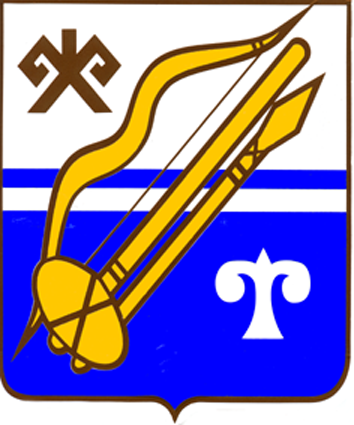 АЛТАЙ РЕСПУБЛИКАГОРНО-АЛТАЙСК КАЛАНЫҤАДМИНИСТРАЦИЯЗЫ